Открытие Аллеи победы в д.Ишимово за счет программы от партии Единая Россия «Реальные дела»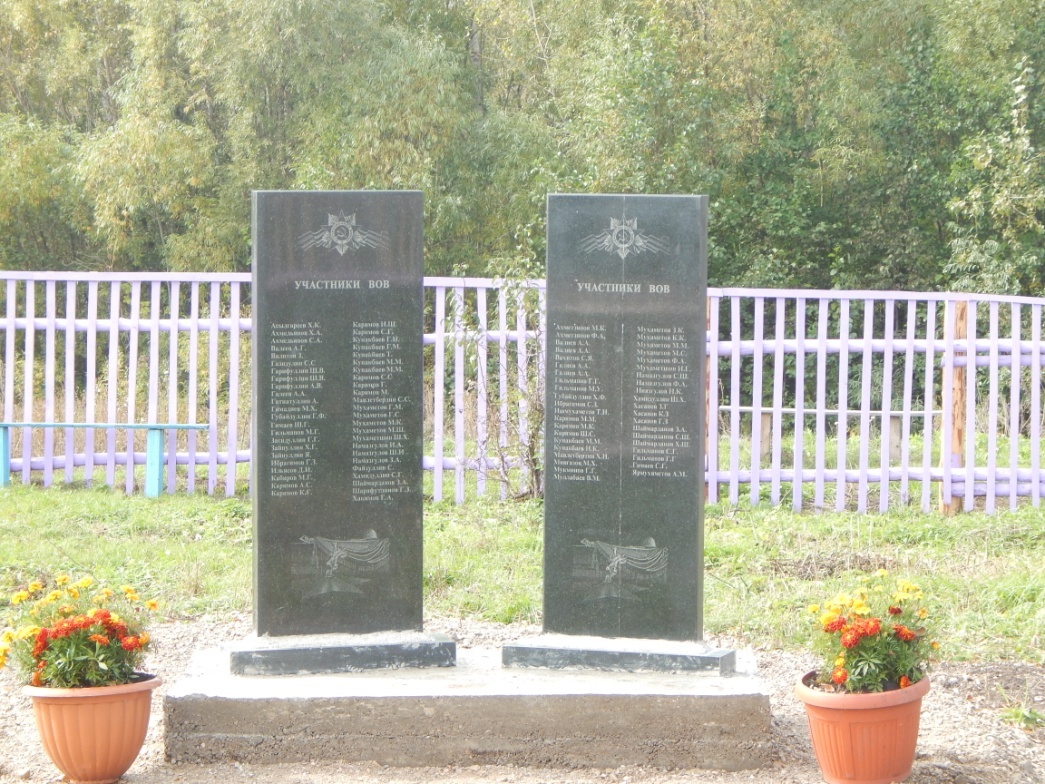 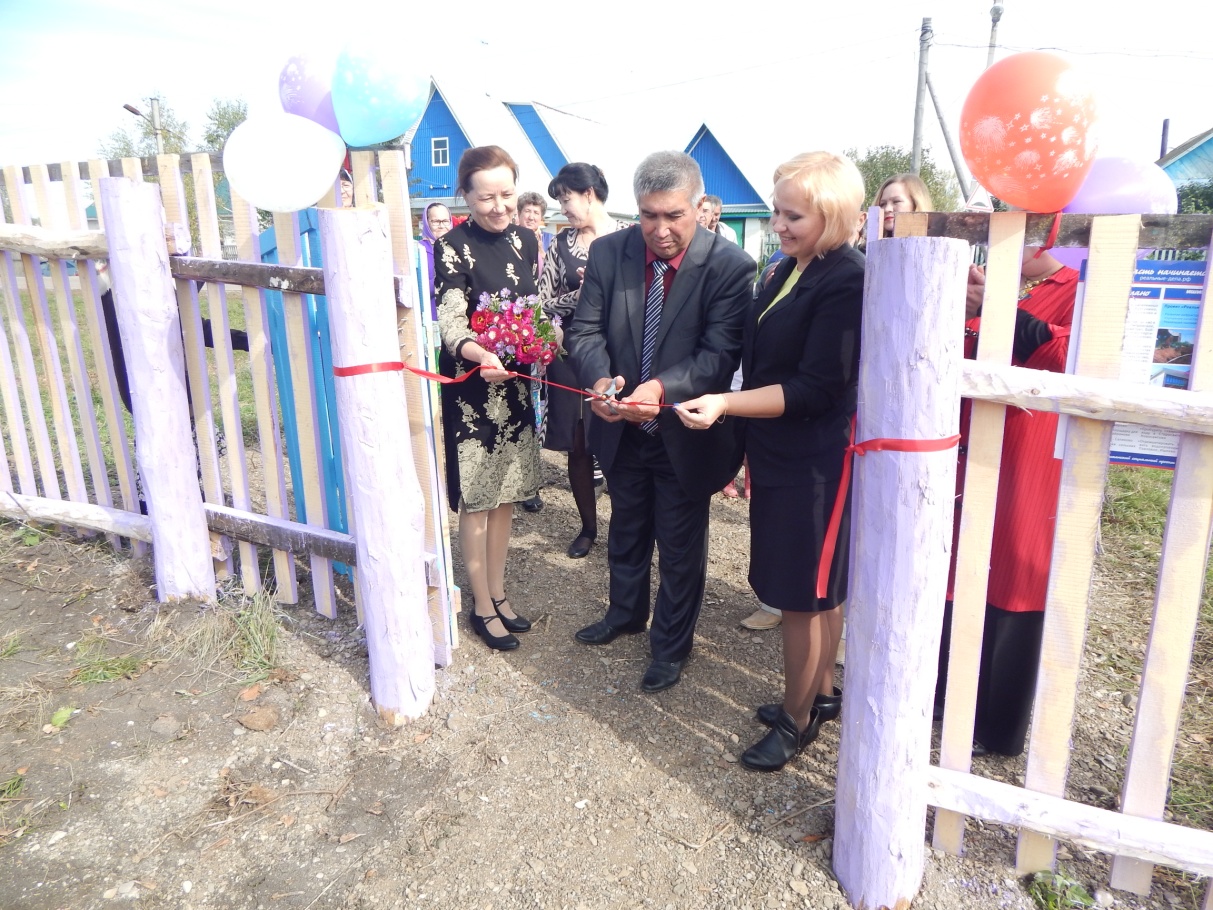 